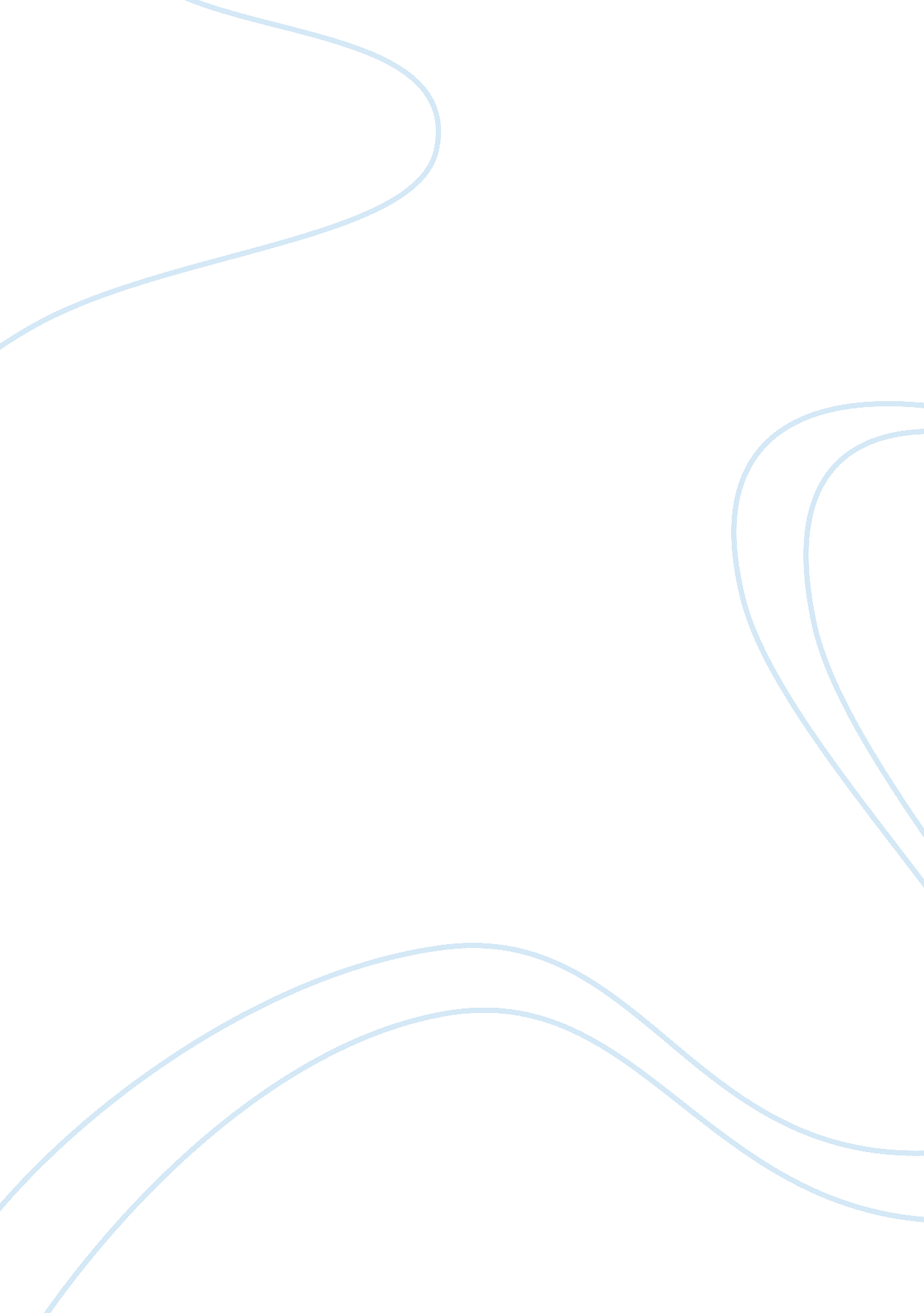 India has potential to lead the world essay sampleEconomics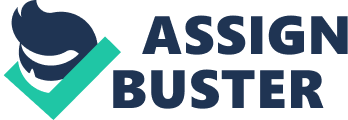 INDIA HAS POTENTIAL TO LEAD THE WORLD 
Since times immemorial, India has firmly withstood its ancient glory! Who says we lost the Kohinoor to the Queen of England… our true Kohinoor lies in every Indian citizen worth his salt.,. Everything which was either discovered or invented in India was cleverly denied authenticity and downplayed by those who came to rule India, Then what have we lost.?.. it is only the perception of looking at things! We have been tormented for centuries for the simple reason that we practice patience, persistence and perseverance at its extreme. You hit on one face… the other turns over! But our present educated youth have risen from the ashes like the proverbial phoenix and are determined to make India’s, legitimate dream of becoming a world leader true in the coming years. Respected chairman, members of the jury, my worthy opponents and friends . The topic before the house for discussion is INDIA HAS POTENTIAL TO LEAD THE WORLD and I wholeheartedly support the motion. India is now more than just being the flavor of the season. The historic Boston hotel, Ritz-Carlton, is all set , to be acquired by the Taj Hotels. In 2009, seven Indian firms, were listed among the top 15 technology outsourcing companies in the world. Most of the AIDS drugs, are manufactured by Cipla,. The Dean of Harvard school is an Indian national . World no. 1 Steel baron, Lakshmi Mittal, holds an Indian passport. Meanwhile, jobs in US continue to be Bengalurooed by the bustling call centers of India). and the list goes endless. India is the world’s largest vibrant democracy, with a free press, robust civil society, an innovative private sector and millions of citizens, whose talents have yet to be, fully realised. Economists predict that by 2020 India with its vast human and natural resources, and a huge knowledge base will be among the leading economies of the world. An estimated 60, 000/-IITians are serving in the US alone. The very fact that recession did not have any impact on our economy shows that our fundamentals have the strength to lead not only SAARC economies but also the developed economies of the west. The IMF has appreciated the way we managed our economy during recession. Still doubting India’s resurgence? Foreseeing India as potential rival On the fourth of June Barrack Obama 
proclaimed” India is a responsible and a rising global power. He said and I quote,” India is indispensable to the future that we seek – a future of security and prosperity for all nations.” (Unquote).” Well then what are we lacking? Allow me to take you globe trotting and reflect . While you are at the beaches of Australia you will definitely chuck an empty coconut shell only in a garbage pail. When you are in Boston you will not use examination jockeys or buy fake certificates. While walking in the streets of America you dare not allow your dog to leave its affluent droppings on the pavement. But the same you, the moment u touch India; you become your old self. The irony is we can respect and confirm to a foreign system but cannot do the same in our country. We go to polls choose a govt and after that forfeit all responsibilities and sit back to be pampered, expecting the govt. to do everything. When it comes to social issues, we make loud drawing room protestations and continue the reverse at home , our excuse “ it is the whole system that has to change what can I do?”. Instead of making a positive contribution to the system we lock ourselves into a safe cocoon and wait for Mr. Clean to come and work miracles for us. We leave our country and bask in the glory of US , when New York becomes insecure , we run to England, when recession sets in , we fly to Gulf and when Gulf is at war we demand to be rescued and brought home by Indian govt. Back home the vicious circle again begins. Each one of us is out to abuse and rape the country. Nobody thinks of feeding the system. So friends all we have to do is to change our perception of looking at things and ask ourselves what we can do for India and not what India can do for us? My knowlegable opponents you have so far been portraying a dismal picture of India by lamenting over the huge population, poverty, illiteracy, corruption, , terrorism etc etc…. The fact that we are a nation of youth makes the bane of our huge population a kind of advantage! The innovative change in educational system, the full bright prog. is bound to reverse brain drain . The right to information act is meant to curb corruption. We are in the forefront globally to get rid of terrorism. Vivekanand has rightly said “ Numbers do not count, nor does wealth, or poverty; a handful of men can throw the world off its hinges, provided they are united in thought, word and deed. Let us work hard, Arise and awake and see India is seated on her eternal throne, rejuvenated, more glorious than ever to lead the world” Wordsworth has said “ child is the father of man” and so our youth are all set Dr Arnold, a British Historian: “ It is already becoming clear that any chapter which had a Western beginning will have to have an Indian ending , if it is not to end in the self-destruction of the human race. At this supremely dangerous moment in history, the only way of salvation for mankind is the Indian way.” Jai Hind Jai Bharat . We expect many more Lakshmi Mittals and Mukesh Ambanis to emerge from this land of vast talent. Our educational policies require total overhauling. Education should not be turned into a begging bowl. It should afford the opportunities to the youth with potential to blossom. This is the only way we can expect a reverse brain drain. Technologically we Freedom and power bring responsibility. The responsibility rests upon an Assembly, the sovereign body representing the sovereign people of India. Nevertheless, the past is over and it is the future that beckons us now. We are waiting for that right opportunity and moment to herald in a new era by“ striking the iron when it is hot “ and prove to the world that the reins to lead the world should be now in our hands. Gender inequity. 
In the revised 2007 figures, based on increased and sustaining growth, more inflows into foreign direct investment, Goldman Sachs predicts that “ from 2007 to 2020, India’s GDP per capita in US$ terms will quadruple”, and that the Indian economy will surpass the United States (in US$) by 2043. Goldman Sachs has outlined 10 things that it needs to do in order to achieve its potential and grow 40 times by 2050. These are 1. improve governance 2. raise educational achievement 
3. increase quality and quantity of universities 
4. control inflation 
5. introduce a credible fiscal policy 
6. liberalize financial markets 
7. increase trade with neighbours 
8. increase agricultural productivity 
9. improve infrastructure and 
10. improve environmental quality.[148] Thus we will and can lead the world from any angle for the progress and happiness of humanity. Since times immemorial, India has firmly withstood its ancient glory! Who says we lost the Kohinoor to the Queen of England… our true Kohinoor lies in every Indian citizen worth his salt. The World’s first University was established in Takshila, India, in 700BC. The number system was invented by India. Aryabhatta was the scientist who invented the digit zero Algebra, Trigonometry and Calculus originated in India. 2600 years ago Sushruta the father of surgery. Conducted complicated surgeries. The pioneer of wireless communication was Prof. Jagdeesh Bose and not Marconi. Martial Arts originated from India, not China. Everything which was either discovered or invented in India was cleverly denied authenticity and downplayed by those who came to rule India, namely the Arabs and the British. We have been tormented for centuries for the simple reason that we practice patience, persistence and perseverance at its extreme. You hit on one face… the other turns over! What have we lost.?.. it is only the perception of looking at things! But our present educated youth have resolved to niche for India the name and fame of yester years which rightly belongs to her and see that she is unanimously declared as the world leader. And the words of Will Durant, American historian: stand testimony for it and I quote ,“ India is the motherland of our race, The World’s first University Takshila, Sanskrit the oldest language is the mother of Europe’s languages: she is the mother of our philosophy; mother, of our mathematics; medicine surgery, astronomy, wireless communication,, mother of spirituality through Buddha , mother, through the village community, of self-government and democracy. Mother India is in many ways the mother of us all”. But our present educated youth have resolved to niche for India the name and fame of yester years which rightly belongs to her and see that she is unanimously declared as the world leader in the near future. 